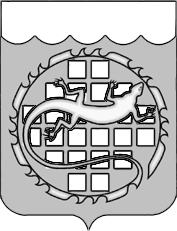 АДМИНИСТРАЦИЯ  ОЗЕРСКОГО ГОРОДСКОГО ОКРУГАЧЕЛЯБИНСКОЙ ОБЛАСТИП Р О Т О К О Лзаседания  межведомственной комиссии по охране труда на территории Озерского городского округа Челябинской области___________________________________________________________________25 марта 2015г.								    №___9________Председатель – 	Ланге О.В., заместитель главы администрации Озерского городского округа;Секретарь – 	Антропова С.А., ведущий специалист администрации Озерского городского округа.Присутствовали: главный государственный инспектор государственной инспекции труда в Челябинской области Вшивков М.А., Покровская Ольга Михайловна - ОКУ ЦЗН, ведущий специалист эксперт отдела санитарного надзора Регионального управления №71 ФМБА России Перминов А.С., главный специалист-уполномоченный Кыштымского филиала № 9 г. Озерска ГУ – Челябинского регионального отделения ФСС РФ Курчавова Е.В., председатель городского комитета профсоюзов Озерского городского округа Барышникова Л.Н., председатель профсоюзного комитета администрации Озерского городского округа Беляева Т.А., инженер по охране труда и промышленной безопасности ООО СК «Энергомонтаж» Коробова Л.И., начальник отдела охраны труда ФГУП «ПО «МАЯК» Кротов А.И. ПОВЕСТКА ДНЯ:Обзор нормативно-правовых актов о труде и об охране труда: Приказ Министерства труда и социальной защиты РФ от 2 сентября 2014 г. № 598н «Об утверждении Административного регламента предоставления Фондом социального страхования Российской Федерации государственной услуги по принятию решения о финансовом обеспечении предупредительных мер по сокращению производственного травматизма и профессиональных заболеваний работников и санаторно-курортного лечения работников, занятых на работах с вредными и (или) опасными производственными факторами». Докладчик: Курчавова Елена Владимировна – главный специалист-уполномоченный Кыштымского филиала № 9 г. Озерска ГУ – Челябинского регионального отделения ФСС РФ.Правила по охране труда при работе на высоте, утвержденные приказом Министерства труда РФ от 28.03.2014 г. № 155н. Докладчик: Антропова С.А., ответственный секретарь Комиссии.О подготовке проведения  мероприятий на территории Озерского городского округа, посвященных Всемирному дню охраны труда. Докладчик: Антропова С.А., ответственный секретарь Комиссии.1. СЛУШАЛИ:Курчавова Е.В. – выступила с разъяснением с нового административного регламента  предоставления Фондом социального страхования Российской Федерации государственной услуги по принятию решения о финансовом обеспечении предупредительных мер по сокращению  производственного травматизма и профессиональных заболеваний работников и санаторно-курортного лечения работников, занятых на работах с вредными и опасными производственными факторами утвержденного Приказом Министерства труда и социальной защиты Российской Федерации № 598 от 02.09.2014, Зарегистрированного в Минюсте России 23.01.2015 № 35660. Текст доклада прилагается.Для предоставление государственной услуги заявителю необходимо  предоставить  в территориальный орган Фонда до 01 августа текущего года заявление о финансовом обеспечение предупредительных мер, форма которого  предусмотрена приложение  №1 Административного регламента. К заявлению прилагаются :план финансового  обеспечения предупредительных мер в текущем календарном году форма которого предусмотрена приложением к правилам № 580н, подготовленный с учётом  мероприятий по улучшению условий труда и охраны труда работников, разработанного по результатам проведения специальной оценки условий труда, коллективного договора, с указанием суммы финансирования;копия перечня мероприятий по улучшению условий и охраны труда работников, разработанного по результатам проведения специальной оценки условий труда, коллективного договора, с указанием суммы финансирования;для обоснования финансового обеспечения предупредительных мер необходимо дополнительно к выше указанным документам предоставить документы обосновывающие необходимость финансового обеспечения каждого из мероприятий, включенных в план финансового обеспечения  предупредительных мер.Документы предоставляются заявителем на бумажном носителе, копии документов прилагаемых к заявлению, должны быть заверены печатью заявителя.В случае  обращения за получением государственной услуги  представителя заявителя, то предоставляются документы удостоверяющие личность  и полномочия представителя.При обращении с заявлением необходимое условие для принятия положительного решения о финансовом обеспечении отсутствие задолженности по уплате начисленных страховых взносов на момент подачи заявления.Финансовому обеспечению  за счёт сумм страховых взносов подлежат расходы страхователя на следующие мероприятия:проведение специальной оценки условий труда осуществляется в соответствии  с методикой проведения специальной оценки условий труда  утверждённой  приказом Минтруда России от  24.01.2014 № 33-н;реализация мероприятий по приведению  уровней запылённости и загазованности воздуха, уровней шума  и вибрации и уровней излучений на рабочих местах  в соответствие с государственными нормативными требованиями охраны труда;обучение по охране труда следующих категорий  работников:а) руководителей организаций малого предпринимательства;б) работников организаций малого предпринимательства (с численностью работников до 50 человек), на которых возложены обязанности специалистов по охране труда;в) руководителей государственных (муниципальных ) учреждений;г) руководителей и специалистов  служб охраны труда организаций;д) членов комитетов (комиссий) по охране труда.Ланге О.В. – предложил разместить  на сайте органов местного самоуправления административный регламент  предоставления Фондом социального страхования Российской Федерации государственной услуги по принятию решения о финансовом обеспечении предупредительных мер по сокращению  производственного травматизма и профессиональных заболеваний работников.Антропова С.А. выступила с информацией о Правилах по охране труда при работе на высоте, утвержденные приказом Министерства труда РФ от 28.03.2014 г. № 155н. Текст доклада прилагается.Правила по охране труда при работе на высоте: утверждены Министерством труда и социальной защиты Российской Федерации, приказ № 155 н от 28 марта 2014 года. Зарегистрирован в Министерстве юстиции Российской Федерации, регистрационный № 33990 от 5 сентября 2014 года. Вступают в действие по истечении шести месяцев после официального опубликования приказа и становятся обязательными к исполнению работниками и работодателями – юридическими и физическими лицами, независимо от организационно-правовой формы.Основные задачи «Правил по охране труда при работе на высоте»:1) Установление единых и обязательных для соблюдения требований безопасности при работе на высоте на всей территории Российской Федерации;2) Защита жизни и здоровья человека, а так же снижение травмоопасности при работе на высоте;3) Приведение в соответствие с требованиями технического регламента Таможенного союза «О безопасности средств индивидуальной защиты»;4) Реализация соглашения о партнерстве и сотрудничестве между Европейским Сообществом и Российской Федерацией в части сближения законодательства в области охраны труда;5) Концентрация требований, касающихся работы на высоте, в числе которых основными являются требования безопасности.Особенности новых Правил:1) Работодателю даются большие полномочия в принятии решения по организации работ на высоте, и, вместе с тем, возрастает его ответственность за безопасное выполнение работ.2) Регламентируется назначение работодателем ответственных лиц при производстве работ на высоте:- ответственный за организацию и безопасное проведение работ на высоте;- ответственный за выдачу наряда-допуска;- ответственный руководитель и ответственный исполнитель работ;- а также лиц, проводящих обслуживание и периодический осмотр СИЗ.3) Регламентируются обязательные процедуры: осмотр и проверка СИЗ, оценка условий труда и рисков, документирование комплекса мероприятий по безопасности
4) Даны определения факторов, риски возникновения которых необходимо учитывать при планировании работ: фактор падения, фактор маятника, фактор запаса высоты.5) Даны определения системы обеспечения безопасности работ: удерживающие системы, системы позиционирования, страховочные системы, системы спасения и эвакуацииПолучение допуска к работе методом канатного доступа:Работники, допускаемые к работе методом канатного доступа делятся на 3 группы по безопасности работ на высоте:1 группа (работники, допускаемые к работам в составе бригады или под непосредственным контролем работника, назначенного приказом работодателя).2 группа (мастера, бригадиры, руководители стажировки, а также работники, назначаемые по наряду-допуску на производство работ на высоте ответственными 3 группа (работники, назначаемые работодателем ответственными за безопасную организацию и проведение работ на высоте, а также за проведение инструктажей; преподаватели и члены аттестационных комиссий, созданных приказом руководителя организации, проводящей обучение безопасным методам и приемам выполнения работ на высоте; работники, проводящие обслуживание и периодический осмотр СИЗ; работники, выдающие наряды-допуски; ответственные руководители работ на высоте, выполняемых по наряду-допуску; специалисты по охране труда; должностные лица, в полномочия которых входит утверждение плана производства работ на высоте).Проверка знаний безопасных методов и приемов выполнения работ на высоте проводится не реже одного раза в год комиссией, создаваемой работодателем. По окончании обучения выдается удостоверение о допуске к работам на высоте методом канатного доступа с указанием группы по безопасности, а так же личная книжка учета работ на высоте. Периодическое обучение осуществляется не реже одного раза в 3 года.Работники 3 группы по безопасности должны пройти обучение безопасным методам и приемам выполнения работ на высоте. Периодическое обучение осуществляется не реже одного раза в 5 лет.Вшивков М.А. – Правила не будут введены в действие до решения всех вопросов и разъяснений. Проект Приказа Министерства труда и социальной защиты РФ «О внесении изменений в Правила по охране труда при работе на высоте, утвержденные приказом Министерства труда и социальной защиты Российской Федерации от 28.03.2014 г. № 155н» подготовлен Минтрудом России 24.03.2015 г.Вопросов к докладчикам не поступило.ПОСТАНОВИЛИ:1.1. Принять к сведению информацию Курчаловой Е.В., Антроповой С.А.1.2. Органам местного самоуправления провести разъяснительную работу по соблюдению законодательства о труде и об охране труда.1.2.1. Разметить на сайте органов местного самоуправления административный регламент  предоставления Фондом социального страхования Российской Федерации государственной услуги по принятию решения о финансовом обеспечении предупредительных мер по сокращению  производственного травматизма и профессиональных заболеваний работников.1.3.Территориальным организациям профсоюзов, профсоюзным организациям предприятий провести обучение профсоюзного актива по изучению положений Федерального закона «О специальной оценке условий труда». 1.4. Рекомендовать руководителям организаций Озерского городского округа обеспечить проведение в установленном порядке Специальной оценки условий труда.2. СЛУШАЛИ:С.А. Антропова – заявила о подготовке к  Всемирному дню охраны труда. В это год Международная организация труда решила посвятить Всемирный день охраны труда теме «Вместе повысим культуру профилактики в охране труда», чтобы каждый поделился своими наработками в этой области и тем, как каждый из нас представляет себе культуру профилактики в охране труда. И действительно, вместе - мы сила! Сила специалистов по охране труда, инженеров по охране труда и всех тех, кто стремиться сделать рабочее место безопаснее.Национальная культура охраны труда – это уважение права на безопасные и здоровые условия труда на всех уровнях, когда правительства, работодатели и работники активно участвуют в обеспечении безопасной и безвредной для здоровья производственной среды, четко определяя права и обязанности, и когда наивысший приоритет отдается принципу профилактики.Антропова С.А. сообщила о подготовке к семинару и выставке посвященного всемирному дню охраны труда, который пройдет во Дворце творчества детей и молодежи 29 апреля 2015 году. В работе семинара примут участие: Прокуратура ЗАТО г. Озерска, Государственная инспекция по труду Челябинской области, ФСС РФ, ОАО «НИИБТМЕТ».На участие в выставке предложена компания «Проффмастер», которая  является одним из лидеров среди региональных производителей спецодежды. Производственные цеха по пошиву спецодежды расположены в городах Кыштым, Озерск, Иваново.Вся швейная продукция имеет сертификаты соответствия и изготавливается на собственном производстве, оснащенном самым современным оборудованием. Вся спецодежда производится по ГОСТам и ТУ. Все выпускаемые изделия проходят обязательный контроль службы ОТК. Компания «Проффмастер» дорожит своей репутацией, предоставляя сертификаты качества и соответствия на всю продукцию.Ланге О.В. – предложил всем членам Комиссии прислать свои предложения по мероприятиям посвященным Всемирному дню охраны труда до 09.04.2015 Антроповой С.А. для принятия единого Плана мероприятий, посвященных Всемирному дню охраны труда на территории Озерского городского округа в 2015 году. ПОСТАНОВИЛИ:4.1. Принять к сведению информацию Антроповой С.А. 4.2. Органам местного самоуправления принять План мероприятий, посвященных Всемирному дню охраны труда на территории Озерского городского округа в 2015 году. 4.3. Рекомендовать руководителям организаций и предприятий всех форм собственности, осуществляющих свою деятельность на территории Озерского городского округа:4.3.1. Провести совещания, семинары, беседы, круглые столы по проблемам охраны труда с подведением итогов деятельности по охране труда с участием специалистов предприятий, профсоюзной организации;4.3.2. Провести комплексные и целевые обследования состояния условий и охраны труда на рабочих местах с подведением итогов и награждением лучших работников (подразделений, организаций);4.3.3. Организовать выставки нормативной и специальной литературы по охране труда, средств индивидуальной защиты, специальной одежды, специальной обуви;4.3.4. Оформить стенды и уголки по охране труда, издать стенгазеты и информационные бюллетени по охране труда;4.3.5. Провести анкетирование, деловые игры, беседы, смотры-конкурсы на лучшую организацию работы по охране труда в структурных подразделениях организаций;4.3.6. Подготовить анализ причин травматизма и профессиональных заболеваний в организации в целом, а также по структурным подразделениям, видам работ, довести их до сведения работников организации.Председатель межведомственной комиссии по охране труда, заместитель главы администрацииОзерского городского округа							    О.В. ЛангеСекретарь межведомственной комиссии по охране труда,ведущий специалист администрацииОзерского городского округа			 			       С.А. Антропова